Publicado en Madrid el 09/08/2022 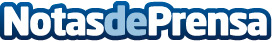 Fersay presenta la mejor manera de limpiar el interior de los electrodomésticos Fersay es una sociedad 100% española perteneciente al Grupo Etco, empresa líder en la exportación de accesorios y repuestos para electrónica y electrodomésticos del hogar. Datos de contacto:Pura De ROJASALLEGRA COMUNICACION+34619983310Nota de prensa publicada en: https://www.notasdeprensa.es/fersay-presenta-la-mejor-manera-de-limpiar-el Categorias: Franquicias Consumo Hogar Electrodomésticos http://www.notasdeprensa.es